Novemberutskick 2015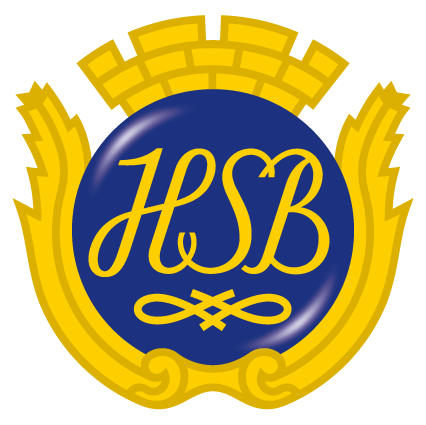 Det sker mycket i föreningen nu på höstkanten. Flertalet planerade insatser görs för att öka trygghet och trivsel för alla oss som bor i föreningens fastigheter. Men det är fortfarande alla vi som bor och verkar inom föreningen som är den viktigaste källan till trygghet och välmående. Fortsätt att behandla varandra med den respekt och vänlighet vi alla vill ha och förtjänar.Ett nytt elektroniskt låssystem är beställt och kommer att installeras under vintern.  Portarna kommer i framtiden att öppnas med nyckelbricka av ungefär samma typ som tidigare har använts till tvättstugan. Detta gör att vi kan stänga av borttappade/stulna brickor och på så vis försvåra för obehöriga att få tillträde till våra fastigheter.Ommålning av de första trapphusen har påbörjats. Detta kommer att göras parallellt med installationen av låssystemet och vi byter samtidigt till LED-belysning i alla trapphus. Arbetet beräknas vara klart lagom till sommaren.Det pågår ett intensivt arbete på den nedre gården med att lägga ner elkablar i marken innan kylan kommer med tjälen i släptåg. Förhoppningen är att vi kommer att ha elva nya belysningspunkter på buskar och träd (av samma typ som redan finns på den övre gården) för att skingra vintermörket.Vi har även provat ut och beställt nya LED-bestyckade armaturer till lyktstolparna på våra gårdar. Detta för att minska energiförbrukningen och lysa upp gångvägarna bättre.Markarbeten för dränering pågår utmed baksidan av fasaden vid portarna 98 till 102. Detta för att motverka att fukt tränger in i källare och lägenheter.En pergola håller på att byggas vid grillplatsen på nedre gården. Blir det bra och uppskattas av oss boende så finns det möjlighet att bygga fler i ett senare skede.Två hyresrätter har lämnats tillbaka till föreningen och dessa skall omvandlas till bostadsrätter. Dessutom kommer föreningen att sälja ytterligare en lokal som skall omvandlas till bostadsrätt.Nya snygga sandlådor är inköpta och vi ber er att använda dem flitigt. Det är extra uppskattat om ni som har balans och vighet i behåll skulle vilja kasta ut lite sand när ni märker att det är halt så att det underlättar för oss andra. Nu kommer vintern och med den plogbilarna. Ställ in era cyklar som står ute så att de inte ser ut som moderna konstverk till våren.Parkering är förbjuden både på gårdarna och utanför garagen (även för den person som disponerar garageplatsen).Inga andrahandsuthyrningar är tillåtna utan föreningens godkännande. Kontakta styrelsen om ni har funderingar kring detta.– Styrelsen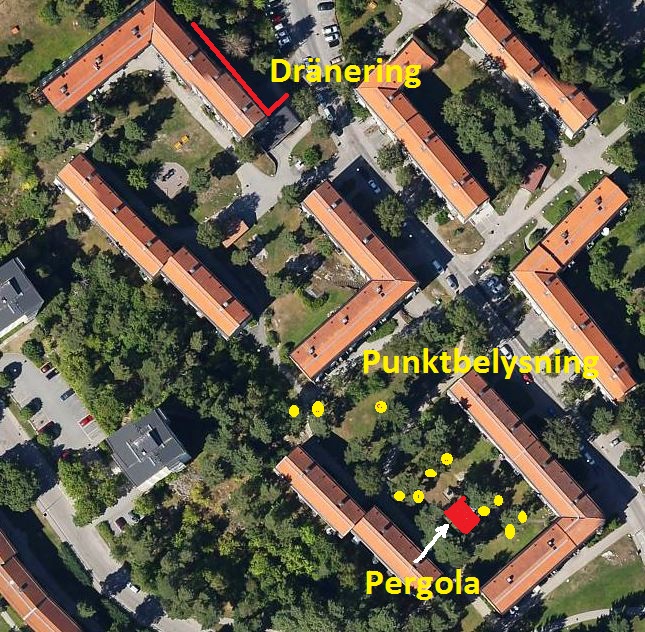 